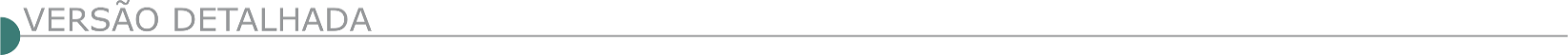 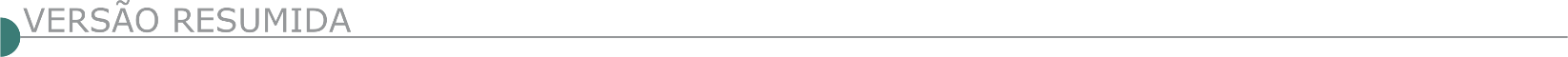 ESTADO DE MINAS GERAISASSOCIAÇÃO DOS MUNICÍPIOS DA BACIA DO MÉDIO SÃO FRANCISCO - PREGÃO ELETRÔNICO Nº 2/2023Objeto: Prestar serviços gerais de manutenção, adequação e reparos em prédios públicos, compreendendo prédios próprios, locados e ou conveniados, com fornecimento de materiais, peças, equipamentos e mão de obra, na forma estabelecida nas planilhas de serviços e insumos diversos desonerada, constantes nas tabelas de preços unitários descritos no SINAPI, SETOP, SICRO, SBC atualizadas, cujos serviços e bens se enquadrem na categoria de serviços comuns, consoante o art. 6°, inciso XLI da lei 14.133/2021 e demais especificações constantes no termo de referência, a fim de atender de forma compartilhada as necessidades dos Municípios Consorciados A AMMESF. O edital e seus anexos se encontram disponíveis no endereço eletrônico http://www.licitacoesammesf.com.br/, http://ammesf.org.br/ ou pelo e-mail: ammesflicitacao@gmail.com, informações ou esclarecimentos pelo telefone (38) 3741-3734.PREFEITURA MUNICIPAL DE AIMORÉSTOMADA DE PREÇOS Nº 004/2023Objeto: Execução da Obra de Drenagem no cruzamento da Rua José Fava Gianetti com Rua Amélio Neves, localizadas no Bairro Sossego, Sede do Município de Aimorés/MG. Abertura: 13/04/2023 às 08:00 horas. Melhores informações à Avenida Raul Soares, nº 310, Centro, Aimorés/MG. Telefone: (33) 3267-1932, site: www.aimores.mg.gov.br.TOMADA DE PREÇOS Nº 006/2023Objeto: Execução da Obra de Drenagem na Rua Aloys Benz, localizada no Distrito Industrial, Sede do Município de Aimorés/MG. Abertura: 14/04/2023 às 08:00 hora. Melhores informações à Av. Raul Soares, nº 310, Centro, Aimorés/MG. Telefone: (33) 3267-1932, site: www.aimores.mg.gov.br.PREFEITURA MUNICIPAL DE AIURUOCAObjeto: Prestação de serviço de roçada e limpeza de estradas vicinais, com limpeza e corte de água pluvial, bueiras e mata-burros, e capina e roçada de terrenos Baldios e Calceteiro para atender as necessidades do Município de Aiuruoca nos locais indicado pela Administração Municipal. Entrega de Envelopes e Sessão Pública dia 13/04/2023, com início às 13:00 horas. Informações pelo e-mail: licitacao@aiuruoca.mg.gov.br ou no site https://www.aiuruoca.mg.gov.br. PREFEITURA MUNICIPAL DE ARINOS - TOMADA DE PREÇOS Nº 001/2023Objeto: Execução de obras de Construção de Quadras Poliesportivas cobertas em escolas rurais do Município, que realizará no dia 14 de abril de 2023, às 09:00 horas. O Edital e seus anexos poderão ser consultados e obtidos gratuitamente por meio do site: www.arinos.mg.gov.br, maiores informações pelo telefone: (38) 3635-2297.PREFEITURA MUNICIPAL DE BRASÍLIA DE MINAS - TOMADA DE PREÇOS Nº 03/2023Objeto: Execução de construção de praça pública. Sessão: 13/04/2023 às 08:30 horas. Edital site www.brasiliademinas.mg.gov.br e e-mail licitacao@brasiliademinas.mg.gov.br.PREFEITURA MUNICIPAL DE CABO VERDE - TOMADA DE PREÇOS Nº 08/2023 Objeto: Construção de alambrado no entorno do Centro de Eventos de Cabo Verde, situado no Bairro Rural Ribeirão São José. Data: 13/04/2023 – 09:30 horas publicado na íntegra no Diário Oficial dos Municípios Mineiros no site https://www.diariomunicipal.com.br/amm-mg e no site www.caboverde.mg.gov.br.PREFEITURA MUNICIPAL DE CAETANÓPOLIS - TOMADA DE PREÇOS Nº 5/2023Objeto: Construção de Muro no Ponto de Apoio da Assistência Social. Visita técnica até dia 14/04/2023 às 15:00 horas. Cadastro até 12/04/2023, das 07:00 horas às 15:00 horas. Data recebimento e abertura de envelopes: 17/04/2023 às 08:00 horas, na Sala de Licitações, situada na Av. Francisco Mascarenhas Ferreira, 159, Centro. Informações: telefone (31) 3714-7399, e-mail: licitacoes@caetanopolis.mg.gov.br. Edital disponível: www.caetanopolis.mg.gov.br.PREFEITURA MUNICIPAL DE CAMPINA VERDETOMADA DE PREÇOS Nº 1/2023Objeto: Execução de obras da Cidade da Criança, localizada na Rua Ceara entre as Ruas Florianópolis e Salvador. Recebimento de documentos para cadastramento prévio - Certificado de Registro Cadastral - Credenciamento: até as 17:00 horas do dia 11/04/2023, na sede do Município à Rua 30 nº 296, Bairro Medalha Milagrosa - Campina Verde-MG. Visita Técnica: Dia e horário: 11/04/1023, das 13:00 às 17:00 horas, local das obras. Entrega e abertura dos envelopes de Documentação Habilitadora e Propostas de Preços: às 09:00 horas do dia 14/04/2023 na sede do Município. Disponibilidade do Edital e anexos: www.campinaverde.mg.gov.br. Maiores informações: Telefone: (34) 3412-9118 ou pelo e-mail: licitacao@campinaverde.mg.gov.br.TOMADA DE PREÇOS Nº 02/2023Objeto: Execução de muro divisório no Centro de Comercialização do Produtor Rural, localizado na Rua 30, nº 1236, Bairro Centro, sendo 315,01 m² de muro em alvenaria e 1581,70 m² de piso intervalado conforme projeto executivo, planilha orçamentaria, memorial descritivo, BDI e cronograma físico financeiro. Credenciamento: até as 17:00 horas do dia 17/04/2023, na sede do Município à Rua 30 nº 296, Bairro Medalha Milagrosa. Campina Verde-MG. Visita Técnica: Dia e horário: 17/04/2023, das 13:00 às 17:00 horas. Local das obras. Entrega e abertura dos envelopes de Documentação Habilitadora e Propostas de Preços: às 09:00 horas do dia 20/04/2023 na sede do Município. Disponibilidade do Edital e anexos: www.campinaverde.mg.gov.br. Maiores informações: Telefone: (34) 3412-9118 ou pelo e-mail: licitacao@campinaverde.mg.gov.br. PREFEITURA MUNICIPAL DE CAPARAÓ - TOMADA DE PREÇOS Nº 003/2023Objeto: Reforma da Praça Santo Antônio. Entrega dos envelopes 19/04/2023 às 13:15 horas. Abertura: 19/04/2023 às 13:30 horas. Informações pelo site: www.caparao.mg.gov.br. Telefone: (32) 3747-1026, e-mail: licitacao@caparao.mg.gov.br, ou pessoalmente no Setor de Licitações da Prefeitura Municipal de Caparaó/MG, situado na Américo Vespúcio de Carvalho, 120, bairro Centro, Caparaó/MG.PREFEITURA MUNICIPAL DE CAPINÓPOLIS - TOMADA DE PREÇOS Nº 005/2023Objeto: Construção de pista de julgamento coberta no Parque de Exposição João de Freitas Barbosa no município de Capinópolis-MG. Data da entrega e abertura dos envelopes: 13/04/2023 às 13:00 horas. O Edital encontra-se disponível no site: www.capinopolis.mg.gov.br. Informações pelo telefone: (34) 3263-0320.PREFEITURA MUNICIPAL DE CARMO DO CAJURU - TOMADA DE PREÇOS Nº 2/2023Objeto: Execução de pavimentação com asfalto em tratamento superficial duplo (TSD), das estradas vicinais do Município de Carmo do Cajuru, visando o atendimento dos Contratos de Repasse nº 913367/2021/MAPA e 925707/2021/MAPA. Entrega e abertura dos envelopes: Dia 14/04/23 às 09:00 horas. Informações pelo telefone (37) 3244-0704 e e-mail contratos@carmodocajuru.mg.gov.br.PREFEITURA MUNICIPAL DE CAXAMBU - CIMAG AMAG - CONSÓRCIO PÚBLICO INTERMUNICIPAL MULTIFINALITÁRIO DA MICRORREGIÃO DO CIRCUITO DAS ÁGUAS - PREGÃO ELETRÔNICO N° 003/2023Objeto: Transporte e destinação final de RSU coletados no Município de Baependi e Caxambu, com transporte dos resíduos da estação de transbordo até aterro sanitário licenciado classe II-A. Edital a disposição site da BBMNET licitações www.bbmnetlicitacoes.com.br ou secretaria@cimag.org.br. End. CIMAG: Av. Camilo Soares, 100, Centro, Caxambu-MG - 37.440-000. Informações: (11) 3113-1900 São Paulo-SP, (31) 3212-14.33 Uberlândia-MG e (35) 3341-3500 CIMAG.PREFEITURA MUNICIPAL DE CLARO DOS POÇÕES - ERRATA - TOMADA DE PREÇOS Nº 003/2023Objeto: Execução de obras de reforma e ampliação da sala de vacinas da Unidade Básica de Saúde Geraldo Oliveira Pedroga em Claro dos Poções/MG. Estão disponíveis ERRATA, Edital e anexos atualizados no site: www.clarodospocoes.mg.gov.br. Ficam alterados os prazos conforme a seguir: Data e horário da sessão pública: 13/04/2023 às 08:30 horas. Recebimento dos envelopes até as 17:00 horas do dia 10/04/2023. Prazo para realização da visita técnica: 31/03/2023 a 06/04/2023, mediante prévio agendamento. Consultas e esclarecimentos no e-mail: licitaclaro@gmail.com, telefone: (38) 3237-1157.PREFEITURA MUNICIPAL DE DIAMANTINA - CONCORRÊNCIA PÚBLICA Nº 005/2023Objeto: Execução de obras no estádio do Município de Diamantina-MG. Data do recebimento dos envelopes de propostas e abertura dos envelopes de documentação: 28/04/2023, às 09:00 horas. Cópia completa do edital também pode ser obtida no endereço eletrônico www.diamantina.mg.gov.br. PREFEITURA MUNICIPAL DE DIVINO - TOMADA DE PREÇOS Nº002/2023Objeto: Execução de serviços de Construção de Centro de referência em Educação e Cultura, Construção de Quiosque e, Construção de Posto de Apoio de Saúde. A licitação se dará no dia 20 de abril de 2023, às 09:00 horas. A cópia do edital está disponibilizada no site www.divino.mg.gov.br, podendo também ser requerida pelo e-mail: licitacao@divino.mg.gov.br. Os esclarecimentos necessários serão obtidos no Setor de Licitações da Prefeitura Municipal de Divino, situado na Rua Marinho Carlos de Souza, no 05, Centro. Divino-MG, Telefone (32) 3743 0606.PREFEITURA MUNICIPAL DE DIVINÓPOLIS - TOMADA DE PREÇOS Nº 01/2023Objeto: Ampliação da área de espera da recepção da UPA Padre Roberto Cordeiro Martins em Divinópolis, Minas Gerais. A abertura dos envelopes dar-se-á no dia 12 de abril de 2023 às 09:00, na sala de licitações desta Prefeitura. O edital em seu inteiro teor estará à disposição dos interessados no site: www.divinopolis.mg.gov.br. Informações e esclarecimentos poderão ser obtidos pelos telefones (37) 3229-8127 / 3229-8128. Divinópolis, 27 de março de 2023.PREFEITURA MUNICIPAL DE ESMERALDAS - PREGÃO ELETRÔNICO Nº 008/2023Objeto: Prestação de serviço de poda e supressão de árvores dentro do Município de Esmeraldas, com caminhão munck com carroceria de madeira, com suporte para transporte de postes, inclusive com operador e podador de árvores com equipamentos, mão de obra, combustível e retirada do material lenhoso oriundo da execução do serviço de poda e supressão visando atender a demanda da Prefeitura Municipal de Esmeraldas. Critério de Início do Acolhimento de Propostas: 28/03/2023 às 08:30 horas. Limite para Impugnação do Edital: 05/04/2023 às 23:59 horas. Limite do Acolhimento de Propostas: 12/04/2023 às 08:30 horas. Abertura das Propostas e Início da Sessão Pública do Pregão: 12/04/2023 às 08:31 horas.PREFEITURA MUNICIPAL DE FRUTAL - TOMADA DE PREÇOS Nº 5/2023Objeto: Execução de reforma no Campo Municipal Buraco Fundo, para o dia 04 de abril de 2023 às 09:30 horas, data sujeita à alteração, na sala de licitações da Prefeitura Municipal de Frutal/MG, localizada à Praça Dr. França nº 100.PREFEITURA MUNICIPAL DE GOIABEIRA - TOMADA DE PREÇOS Nº 002/2023Objeto: Execução de rede pluvial em diversas ruas do Município, e execução de calçamento em bloco sextavado na Avenida Ipês, com recursos oriundos de Acordo VALE. A ser realizado na data 17/04/2023 às 08:30, na sala de reuniões da Prefeitura, na Rua Pinheiro nº 44, Bairro Centro, na Cidade de Goiabeira, Estado de Minas Gerais. O edital encontra-se à disposição dos interessados a partir desta data, no horário de 08:00 às 14:00 horas, no endereço acima, informações através do telefone (33) 3262-1113, e no portal transparência da Prefeitura: www.goiabeira.mg.gov.br e-mail: licita.comprasgoiabeiramg@gmail.com.PREFEITURA MUNICIPAL DE INIMUTABA - TOMADA DE PREÇOS N° 002/2023Objeto: Execução de obra de pavimentação de vias públicas urbanas, ruas Nossa Senhora Aparecida, Santo Agostinho, na comunidade de Gentil de Matos, zona rural do Município de Inimutaba. A abertura da licitação está marcada para o dia 13/04/2023 às 13:00 horas. O edital se encontra disponível no site: www.inimutaba.mg.gov.br.PREFEITURA MUNICIPAL DE ITAJUBÁTOMADA DE PREÇOS Nº 001/2023Objeto: Contratação de empresa para pavimentação asfáltica de vias públicas, nas seguintes vias: Rua Antônio Salomão, Avenida Cesário Alvim, Rua Doutor José Sanches, Rua Engenheiro Albert Ernest Starke, Rua Cristiano Brasil, Rua Santos Pereira e Rua Sergio Lima Costa. A abertura das propostas será realizada no Município de Itajubá com sede na Avenida Dr. Jerson Dias, nº 500 – Bairro Estiva no dia 27/02/2023 às 14:00 horas. Edital na integra www.itajuba.mg.gov.br. E-mail licitaitajuba@gmail.com. Telefone (35) 99898- 6949.TOMADA DE PREÇOS Nº 007/2023Objeto: Contratação de empresa para pavimentação asfáltica de vias públicas, nas seguintes vias: Rua Antônio Salomão, Avenida Cesário Alvim, Rua Doutor José Sanches, Rua Engenheiro Albert Ernest Starke, Rua Cristiano Brasil, Rua Santos Pereira e Rua Sérgio Lima Costa, em atendimento à Secretaria Municipal De Obras - SEMOB (repasse nº. 911462/2021/mdr/caixa). A abertura das propostas será realizada no Município de Itajubá com sede na Avenida Dr. Jerson Dias, nº 500 – Bairro Estiva no dia 17/04/2023 às 13:00. Edital na integra - www.itajuba.mg.gov.br, e-mail licitaitajuba@gmail.com Telefone (35) 99898-6949.PREFEITURA MUNICIPAL DE ITAPAGIPE - TOMADA DE PREÇOS Nº5/2023Objeto: Construção de rede de drenagem pluvial urbana no município de Itapagipe/MG, que no dia 13 de abril de 2023 às 13:00 horas, no Setor de Licitação situado na Rua 08 - nº 1000, na cidade de Itapagipe/MG. Cópias de Edital e informações complementares serão obtidas junto ao Departamento de Licitação, das 11:00 às 17:00 horas, no endereço acima referido ou através do site www.itapagipe.mg.gov.br ou e-mail licitacao@itapagipe.mg.gov.br. Telefone (34) 3424-9000.PREFEITURA MUNICIPAL DE ITANHOMI - TOMADA DE PREÇOS Nº 2/2023Objeto: Execução de obra de reforma do NASF, localizado na Praça Milton Campos e do Posto de Saúde localizado no Distrito de Edgard Melo, que fará realizar no dia 14/04/2023, às 08:00 horas. Os envelopes deverão ser protocolados na Prefeitura até às 08:00 horas do dia 14/04/2023.  O edital se encontra à disposição dos interessados, que poderão adquiri-lo até o dia 13/04/2023, das 7:00 às 11:00 horas e das 12:00 às 16:00 horas, junto à CPL, em sua sede à Av. JK, 91 - Centro - Itanhomi/MG, mediante apresentação de GR no valor de R$ 100,00, devidamente quitada, disponível no Deptº Imobiliário da Prefeitura. Para maiores esclarecimentos entre em contato com a CPL, através do telefone (33) 3231- 1345.PREFEITURA MUNICIPAL DE JANUÁRIATOMADA DE PREÇOS Nº 008/2023Objeto: Execução de ampliação, reforma e manutenção da Unidade Básica de Saúde de Várzea Bonita. Abertura dos envelopes dia 14/04/2023 às 09:00 horas. Interessados deverão manter contato pelo e-mail: licitacao@januaria.mg.gov.br. Telefone (38) 9 9266-2220 ou diretamente no Setor de Licitação. Link para acesso ao edital: https://www.januaria.mg.gov.br/portal/editais/1.TOMADA DE PREÇOS Nº 003/2023Objeto: Execução da construção de Quadra Poliesportiva na Escola Municipal Aurea Rodrigues Aguiar, Comunidade de Vila São Cristóvão no Município de Japonvar. Data de entrega das propostas: 13/04/2023, até às 14:00 horas. Data de abertura: 13/04/2023, às 14:10 horas, e-mail: japonvarlicitacao@gmail.com.PREFEITURA MUNICIPAL DE JAPONVAR - TOMADA DE PREÇOS Nº 3/2023Objeto: Execução da construção de Quadra Poliesportiva na Escola Municipal Aurea Rodrigues Aguiar, Comunidade de Vila São Cristóvão no Município de Japonvar. Recurso Financeiro Oriundos da SEE/MG. Data de entrega das propostas: 13/04/2023, até às 14:00 horas. Data de abertura: 13/04/2023, às 14:10 horas, e-mail: japonvarlicitacao@gmail.com.PREFEITURA MUNICIPAL DE JUIZ DE FORA - TOMADA DE PREÇOS Nº 006/2023Objeto: Construção de Pista de Skate localizada no Bairro Centro no Município de Juiz de Fora/MG. Data: 13/04/23. Hora: 9:30 horas. Local de obtenção do edital: O Edital completo poderá ser obtido pelos interessados na subsecretaria, em arquivo digital, mediante entrega de um pen-drive, de segunda a sexta-feira, no horário de 14:30 às 17:30 horas ou pelo endereço eletrônico https://www.pjf.mg.gov.br/secretarias/cpl/editais/outras_modalidades/2023/index.php. O edital poderá ainda ser solicitado através do link https://juizdefora.1doc.com.br/b.php?pg=wp/wp&itd=5&iagr=19121.PREFEITURA MUNICIPAL DE LAGOA DA PRATA – SAAE - SERVIÇO AUTÔNOMO DE ÁGUA E ESGOTO - PREGÃO ELETRÔNICO Nº029/2023Objeto: Recomposição de pavimento asfáltico e de pavimento poliédrico. Abertura: 10/04/23 as 09:00 horas. Edital: www.saaelp.mg.gov.br.PREFEITURA MUNICIPAL DE LAGOA DOS PATOS - TOMADA DE PREÇOS Nº 2/2023Objeto: Urbanização dos canteiros da Avenida Presidente Médici, trecho 2 no município de Lagoa dos Patos/MG. A partir do Horário/Data: 09:00 horas, 31/03/2023. Edital no site www.lagoadospatos.mg.gov.br ou e-mail: licitaldp@yahoo.com.br, telefone (38) 3745-1239.PREFEITURA MUNICIPAL DE LIMA DUARTE - TOMADA DE PREÇOS Nº 06/2023Objeto: Execução de serviços de Reforma de todo prédio da Câmara Municipal de Lima Duarte/MG bem como a execução do Projeto de Prevenção e Combate a Incêndio e Pânico do mesmo, conforme especificações e quantitativos nos anexos do edital. Informações sobre o edital estão à disposição dos interessados no site http://www.limaduarte.mg.gov.br/, com a CPL, na Praça Juscelino Kubitschek, 173, em horário comercial ou pelo telefone (32) 3281-1282 ou pelo e-mail licitacao@limaduarte.mg.gov.br. TOMADA DE PREÇOS Nº 08/2023Objeto: Executar pavimentação na Rua Estevão Cândido bairro Vila Monteiro, no Município de Lima Duarte/MG. Informações sobre o edital estão à disposição dos interessados no site http://www.limaduarte.mg.gov.br/, com a CPL, na Praça Juscelino Kubitschek, 173, em horário comercial ou pelo telefone (32) 3281.1282 ou pelo e-mail licitacao@limaduarte.mg.gov.br. PREFEITURA MUNICIPAL DE LUISLÂNDIA - TOMADA DE PREÇOS Nº 006/2023Objeto: Execução de obra de pavimentação asfáltica em CBUQ da entrada do Distrito de São Judas, no Município de Luislândia/MG. Abertura da sessão: 17/04/2023 às 09:00 horas. Edital disponível através do e-mail: licitacao@luislandia.mg.gov.br.PREFEITURA MUNICIPAL DE MATOZINHOS - CONCORRÊNCIA Nº 02/PMM/2023Objeto: Execução de construção do novo prédio da Escola Municipal Branca Martins Drummond, com abertura para o dia 28/04/2023 às 09:30 horas. O edital já está disponível no site www.licitardigital.com.br e www.matozinhos.mg.gov.br. Contato (31) 3712-4083 ou (31) 3712-4512.  PREFEITURA MUNICIPAL DE MATEUS LEME - PREGÃO ELETRÔNICO Nº 3/2023Objeto: Empresa especializada em promover a destinação final de resíduos sólidos urbanos. A abertura está prevista para o dia 12/04/2023, às 09:00 horas. Cópias do Edital poderão ser adquiridas até o dia 11/04/2023, na Sede da Prefeitura, localizada à Rua Pereira Guimarães, nº 08, Centro, Assessoria de Licitações e Contratos, no horário de 08:00 às 16:00 horas, ao preço de R$ 10,00 ou gratuitamente pelo site www.mateusleme.mg.gov.br. Outras informações pelo telefone (31) 3537-5805.PREFEITURA MUNICIPAL DE MURIAÉ - ADIAMENTO - PREGÃO ELETRÔNICO Nº 054/2023Objeto: Reforma com ampliação do Centro de Treinamento Profissional, Projeto Cozinha Escola. Fica adiada a sessão de licitação para o dia 05/04/2023 às 14:00 horas, por meio da internet, no endereço eletrônico da Bolsa Nacional de Compras – BNC. Observação: Alteração com adiamento apenas da data de abertura, não havendo quaisquer outras alterações no edital. O edital encontra-se disponível no setor de licitação, situado no Centro Administrativo Pres. Tancredo Neves, Av. Maestro Sansão, 236, 3º andar, Centro, Muriaé – MG e site https://muriae.mg.gov.br/. Informações através do telefone (32) 3696-3317.PREFEITURA MUNICIPAL DE PASSOS - TOMADA DE PREÇOS Nº 5/2023Objeto: Execução de serviço de canalização de córrego em gabião, localizado na avenida Otto Krakauer, bairro Santa Casa, conforme anexos que acompanham este Edital. O recebimento e a abertura dos envelopes será às 09:00 horas do dia 19/04/2023. O Edital poderá ser adquirido no site http://passosportaltransparencia.portalfacil.com.br/.PREFEITURA MUNICIPAL DE PEDRAS DE MARIA DA CRUZ - TOMADA DE PREÇOS Nº 002/2023Objeto: Construção de sistema de abastecimento de água no Distrito de São Pedro das Tabocas e Comunidade Rural de Palmeirinha, data de abertura de envelopes dia 13/04/2023 às 09:00 horas, na Sala de Licitações da Prefeitura municipal de Pedras de Maria da Cruz. Informações: (38) 3622-4140, 99744- 2271, site: www.pedrasdemariadacruz.mg.gov.br ou e-mail: licitacao@pedrasdemariadacruz.mg.gov.br. PREFEITURA MUNICIPAL DE PEDRINÓPOLISTOMADA DE PREÇOS Nº 2/2023Objeto:  Pavimentação asfáltica para extensão da rua da vargem, rua José Severino da Cunha, rua Pedro Chanata, rua Vereador Mário Fernandes de Paiva e rua Feliciano Gudim Júnior no Município de Pedrinópolis. Limite para protocolo dos envelopes de habilitação e preço será até as 09:00 horas do dia 14/04/2023. A sessão pública para recebimento e abertura dos envelopes proposta de preços e documentos de habilitação, dar-se á no dia 14/04/2023 ás 09:05 horas. O Edital na íntegra encontra-se à disposição dos interessados no site www.pedrinopolis.mg.gov.br e no e-mail licitacao@pedrinopolis.mg.gov.br e ainda na Rua Manoel Severino nº 47 - Sala 05 - Bairro Centro -CEP 38.178-000 - Pedrinópolis/MG. Demais informações pelo telefone (34) 3355.2001 ou 3355.2002.TOMADA DE PREÇOS Nº 3/2023Objeto: Reforma da farmacinha popular no município de Pedrinópolis. Limite para protocolo dos envelopes de habilitação e preço será até as 14:00 horas do dia 14/04/2023. A sessão pública para recebimento e abertura dos envelopes proposta de preços e documentos de habilitação, dar-se á no dia 14/04/2023 ás 14:05 horas. O Edital na íntegra encontra-se à disposição dos interessados no site www.pedrinopolis.mg.gov.br e no e-mail licitacao@pedrinopolis.mg.gov.br e ainda na Rua Manoel Severino nº 47 - Sala 05 - Bairro Centro- Pedrinópolis/MG. Demais informações pelo telefone (34) 3355-2001 ou 3355-2002.PREFEITURA MUNICIPAL DE PERDIGÃO - TOMADA DE PREÇOS Nº 4/2023Objeto: Construção de um centro de acolhimento transitório de animais (CATA), no bairro Nascente do Sol, no Município de Perdigão/MG. Entrega dos Envelopes: 13/04/2023 às 08:30 horas. Mais informações pelo e-mail: licitacao@perdigao.mg.gov.br ou site: https://perdigao.mg.gov.br/arquivo/licitacoes.PREFEITURA MUNICIPAL DE PIRANGUINHO - TOMADA DE PREÇO Nº 001/2023Objeto: Construção de drenagem pluvial, pista de caminhada e ciclismo no Parque Municipal de Piranguinho, para atender a Secretaria Municipal de Educação, Turismo, Cultura, Esporte e Juventude do município de Piranguinho. Visita técnica a partir de: 13/04/2023. Data abertura: 18/04/2023 às 09:00 horas. Os interessados poderão adquirir o edital completo, na página do município de Piranguinho www.piranguinho.mg.gov.br. Mais informações: (35) 3644-1222 ou pelo e-mail licitacao@piranguinho.mg.gov.br.PREFEITURA MUNICIPAL DE PIUMHI – CICANASTRA - CONSÓRCIO INTERMUNICIPAL DA SERRA DA CANASTRA, ALTO SÃO FRANCISCO E MÉDIO RIO GRANDE - PREGÃO ELETRÔNICO Nº 01/23Objeto: Contratação de serviços de recolhimento, transporte, tratamento e destinação final de resíduos sólidos urbanos. Cadastramento Propostas: até 11/04/23 às 08:59 horas. Sessão: 11/04/23 às 09:00 horas. Edital: www.cicanastra.mg.gov.br. Maiores informações: (37) 99995-6957.PREFEITURA MUNICIPAL DE PONTO DOS VOLANTES - TOMADA DE PREÇOS Nº 001/2023Objeto: Construção de praça pública na comunidade Morais e revitalização de praças públicas na Comunidade Palha e no Bairro da Quadra, município de Ponto dos Volantes. O recebimento das propostas será no dia 13/04/2023, às 09:00 horas. O edital e seus anexos poderão ser adquiridos no site da Prefeitura: www.pontodosvolantes.mg.gov.br. Eventuais dúvidas deverão ser direcionadas para o seguinte endereço de e-mail: licitacao@pontodosvolantes.mg.gov.br. PREFEITURA MUNICIPAL DE ROMARIATOMADA DE PREÇOS Nº 1/2023Objeto: Execução de rede de abastecimento de agua no loteamento Padre Eustáquio II Etapa, que às 09:00 horas do dia 12 de abril de 2023, na sede da Prefeitura Municipal de Romaria/MG. Maiores informações pelo telefone (34) 3848-1110, horário das 08:00 às 17:00 horas.TOMADA DE PREÇOS Nº 2/2023Objeto: Execução de rede de esgotamento sanitário no loteamento Padre Eustáquio II Etapa, que às 10:00 horas do dia 12 de abril de 2023, na sede da Prefeitura Municipal de Romaria/MG. Maiores informações pelo telefone (34) 3848-1110, horário das 08:00 às 17:00 horas.TOMADA DE PREÇOS Nº 3/2023Objeto: Execução de rede de drenagem pluvial no loteamento Padre Eustáquio II Etapa, que às 13:00 horas do dia 12 de abril de 2023, na sede da Prefeitura Municipal de Romaria/MG. Maiores informações pelo telefone (34) 3848-1110, horário das 08:00 às 17:00 horas.TOMADA DE PREÇOS Nº 4/2023Objeto: Execução de ampliação da Unidade Educacional Pro-Infância Tipo C - Centro de Educação Infantil Professora Maria de Lourdes Resende Rath, que às 14:00 horas do dia 12 de abril de 2023, na sede da Prefeitura Municipal de Romaria/MG. Maiores informações pelo telefone (34) 3848-1110, horário das 08:00 às 17:00 horas, PREFEITURA MUNICIPAL DE RUBELITA - TOMADA DE PREÇOS Nº 1/2023Objeto: Execução de obra de pavimentação na Rua Aureliano Rodrigues dos Santos e Rua Juscelino Kubitschek, pgt, que estará realizando no dia 13/04/2023 às 13:30 horas. Edital com informações complementares no site www.rubelita.mg.gov.br.PREFEITURA MUNICIPAL DE RIO PARANAÍBA - TOMADA DE PREÇOS Nº 002/2023Objeto: Execução de serviços de Readequação da Quadra Poliesportiva e Campo de Futebol Society da Escola Municipal Padre Goulart de Rio Paranaíba/MG. Abertura: 13/04/2023 às 15:00 horas. Maiores informações podem ser obtidas através do e-mail licitacao@rioparanaiba.mg.gov.br. PREFEITURA MUNICIPAL DE SABARÁ - TOMADA DE PREÇO Nº 017/2023Objeto: Execução de Reforma da Unidade Básica de Saúde Rosário, localizada à Rua Tome de Souza, nº104 no Bairro Rosário, Sabará-MG. Será realizado no dia 12/04/2023, às 09:00 horas. Edital e anexos no site www.sabara.mg.gov.br.PREFEITURA MUNICIPAL DE SÃO FÉLIX DE MINAS - RETIFICAÇÃO - TOMADA DE PREÇOS Nº 06/2023Objeto: Construção de muro de contenção, na Escola Municipal Professor Antônio Pascoal. Tendo em vista que a data marcada para abertura do certame é dia 07/04/2023, Sexta-feira da Paixão, Feriado Nacional, fica adiada a abertura para o dia 10/04/2023, às 09:00 horas.PREFEITURA MUNICIPAL DE SÃO GERALDO DO BAIXIO - TOMADA DE PREÇOS Nº 2/2023Objeto: Execução dos serviços de pavimentação com bloco sextavado de concreto, em diversas ruas na sede do município de São Geraldo do Baixio. Data de abertura: 12/04/2023 às 09:00 horas. Os interessados poderão obter o edital através do e-mail licitacao@saogeraldodobaixio.mg.gov.br. Telefone (33) 3244-8010.PREFEITURA MUNICIPAL DE SÃO GONÇALO DO RIO ABAIXO - TOMADA DE PREÇOS 02/2023Objeto: Reforma e ampliação do Centro de Educação Infantil José Alencar em São Gonçalo do Rio Abaixo/MG. As propostas deverão ser entregues até às 09:00 horas do dia 13/04/2023. A abertura dos envelopes será realizada, a partir das 09:00 horas, no mesmo dia e local no Setor de Licitações da Prefeitura Municipal. Rua Henriqueta Rubim, N.º 27, Centro, S.G.R.A. O Edital completo poderá ser obtido no site http://www.saogoncalo.mg.gov.br/licitacoes.PREFEITURA MUNICIPAL DE SÃO GOTARDO – REPUBLICAÇÃO- PREGÃO PRESENCIAL Nº 10/2023Objeto: Contratação de empresa para prestação de serviços de manutenção preventiva e corretiva nos campos, quadras e espaços pertencentes a Secretaria Municipal de Cultura, Esporte e Turismo, tais como limpeza, poda, pintura e demais reparos que se fizerem necessários. Protocolo dos envelopes e credenciamento até dia 25/04/2023 às 12:45 horas e abertura dos envelopes às 13:00horas. O edital poderá ser obtido no site: www.saogotardo.mg.gov.br. Esclarecimentos: (34)3671- 7127. E-mail: licitacaosg@gmail.com.PREFEITURA MUNICIPAL DE SÃO ROQUE DE MINAS - PREGÃO PRESENCIAL Nº 015/2023Objeto: Contratação de serviços para reformas e pequenos reparos em ambientes públicos diversos, em Atendimento às Necessidades das Secretarias do Município de São Roque de Minas/MG, A SER REALIZADO ÀS 09:00 horas do dia 12/04/2023.PREFEITURA MUNICIPAL DE SERRO - TOMADA DE PREÇOS Nº 4/2023Objeto: Obra de Drenagem Pavimentação e Revitalização da Praça Pedro Lessa e Drenagem da Rua Barão de Diamantina, data 13/04/2023, informações: licitacaoeditais@serro.mg.gov.br, (38) 3541-1368.PREFEITURA MUNICIPAL DE TEÓFILO OTONI – CISNORJE - CONSÓRCIO INTERMUNICIPAL DE SAÚDE DA REDE DE URGÊNCIA DO NORDESTE DO JEQUITINHONHA – PREGÃO ELETRÔNICO Nº 004/2023Objeto: Manutenção predial preventiva, corretiva e preditiva, bem como para a realização de serviços eventuais diversos, nos sistemas, equipamentos e instalações prediais utilizados pelo CISNORJE. Sessão: 10/04/2023 às 08:00 horas. Edital poderá ser obtido através do site: www.cisnorje.saude.mg.gov.br ou www.licitardigital.com.br.PREFEITURA MUNICIPAL DE TEIXEIRAS - TOMADA DE PREÇOS Nº 1/2023Objeto: Recapeamento asfáltico na avenida Marechal Castelo Branco. Data da sessão pública: 14/04/2023, às 09:00 horas. O Edital na integra poderá ser obtido no site www.teixeiras.mg.gov.br.PREFEITURA MUNICIPAL DE UBAÍ - TOMADA DE PREÇOS Nº 001/2023Objeto: Construção de quadra poliesportiva na escola monteiro lobato, na comunidade de brejinho, município de Ubaí-MG, no valor de r$ 572.825,09. Data de Abertura: 12/04/2023 às 09:00 horas da manhã. Edital disponível no site: www.ubai.mg.gov.br ou e-mail: licitaubai@gmail.com.PREFEITURA MUNICIPAL DE UBERABA - TOMADA DE PREÇOS N° 006/2023Objeto: Execução de obra para reforma e ampliação do Centro de Referência em Assistência Social – CRAS Girassóis IV, no Centro Administrativo do Município de Uberaba/MG, com endereço na Avenida Dom Luiz Maria de Santana, n° 141, Bairro Mercês. Prazo-limite para entrega dos documentos de habilitação e proposta de preços: Até às 14:00 horas do dia 14/04/2023. Abertura dos envelopes e realização do certame: Às 14:10 horas do mesmo dia, no local acima indicado. Valor Estimado: R$ 869.706,32. O Edital e demais documentos estarão disponíveis a partir das 12:00 horas do dia 28/03/2023 junto ao portal eletrônico oficial do Município de Uberaba/MG no link http://prefeitura.uberaba.mg.gov.br/portalcidadao. Demais informações podem ser obtidas pelo telefone (34) 3318-0938 ou e-mail: uberaba.cpl.sad@gmail.com.PREFEITURA MUNICIPAL DE VARGEM BONITA - TOMADA DE PREÇO 005/2023Objeto: Contratação de empresa para construção de uma Quadra Desportiva na Escola Municipal Enelise Helena Cunha, na sede do município de Vargem Bonita/MG. Data e hora: 17/04/2023 as 14:00 horas. Maiores informações: Av. São Paulo, 83, centro, Vargem Bonita. MG, pelo telefone (37) 3435-1131, pelo e-mail: licitacao@vargembonita.mg.gov.br.PREFEITURA MUNICIPAL DE VARGEM GRANDE DO RIO PARDO - TOMADA DE PREÇO: 001/2023Objeto: Execução de obra de ampliação e revitalização da Praça Francisco Martins neste município de Vargem Grande do Rio Pardo. Data do dia 13/04/2023 com entrega dos Envelopes às 09:00 horas, abertura dos Envelopes às 10:00 horas do mesmo dia. O edital poderá ser retirado na sede da Prefeitura Municipal de Vargem Grande do Rio Pardo em dias úteis das 08:00 às 12:00 horas e das 14:00 às 17:00 horas no endereço Rua dos Esportes, 63 - Centro. Maiores informações licitacao@vargemgrandedoriopardo.mg.gov.br.ESTADO DA BAHIASECRETARIA DE INFRAESTRUTURA - PREGÃO ELETRÔNICO Nº 002/2023Objeto: Manutenção de Dispositivos de Segurança e Sinalização Viária nas Rodovias Estaduais e seus acessos, subdividida em 04 Lotes. Abertura: 11/04/2023, às 10:00 horas.  O Edital e seus anexos poderão ser obtidos através dos sites www.comprasnet.ba.gov.br, www.licitacoes-e.com.br e www.infraestrutura.ba.gov.br. Os interessados poderão entrar em contato através do e-mail: copel@infra.ba.gov.br, telefone (71) 3115-8530 ou presencialmente, de segunda a sexta-feira, das 08:30 horas às 17:30 horas na Comissão Permanente de Licitação.ESTADO DO MARANHÃOCAEMA - COMPANHIA DE SANEAMENTO AMBIENTAL DO MARANHÃO - LICITAÇÃO ELETRÔNICA Nº 002/2023Objeto: Execução indireta, em regime de empreitada por preço unitário, às 09:00 horas do dia 04 de maio de 2023, por meio do uso de recursos de tecnologia da informação, pelo site www.licitacoes-e.com.br, cujo objeto é a contratação de empresa para prestação dos serviços de conclusão de Implantação e Ampliação do Sistema de Esgotamento Sanitário de São Luís-ETAPA 1- SISTEMA VINHAIS (PAC 1), conforme condições, quantidades e exigências estabelecidas no Edital e seus anexos. A presente licitação reger-se-á nos termos do Regulamento Interno de Licitações, Contratos e Convênios da CAEMA - RILC, da Lei Federal n° 13.303/2016. Esse Edital e seus Anexos estão à disposição dos interessados no endereço eletrônico http://www.caema.ma.gov.br/portalcaema/, onde poderá ser consultado gratuitamente. Informações adicionais, pelos telefones (98) 3219- 5016/5017 e pelo e-mail centrallicitacao@caema.ma.gov.br.DNIT - SUPERINTENDÊNCIA REGIONAL NO MARANHÃO - PREGÃO ELETRÔNICO Nº 72/2023Objeto: Execução dos Serviços Necessários de Manutenção Rodoviária, Conservação, Recuperação, na Rodovia BR-230/MA, trecho: Entr. BR-343 (Div. PI/MA) (Barão de Grajaú) - Divisa MA/TO, subtrecho: Entr. BR-324/330/MA-006 (B) (Balsas) - Entr. MA-132 (Riachão), segmento: km 405,10 ao km 481,10 - pista simples e km 405,10 ao km 406,00, km 471,33 ao km 472,61 - pista dupla, extensão: 80,36 km. Edital: 28/03/2023 das 08:00 às 12:00 horas e das 13:00 às 16:00 horas. Endereço: Rua Jansen Müller, 37, Centro - São Luís/MA ou https://www.gov.br/compras/edital/393030-5-00072-2023. Entrega das Propostas: a partir de 28/03/2023 às 08:00 horas no site www.gov.br/compras. Abertura das Propostas: 10/04/2023 às 10:00 horas no site www.gov.br/compras.ESTADO DO PARÁSUPERINTENDÊNCIA REGIONAL NO PARÁ - RDC ELETRÔNICO Nº 132/2023Objeto: Execução das obras dos serviços suplementares para BR-163/PA (Trecho: Divisa MT/PA - Fronteira Brasil / Suriname; Subtrecho: Entroncamento BR-230 (A) (Campo Verde) - Entroncamento. BR-230 (B) (Rurópolis); segmento: km 676,31 - Km 788,98 ; extensão: 112,67 km; Lote único; Código SNV: 163BPA 1110 / 1120 / 1130. Edital: 28/03/2023 das 08:00 às 12:00 horas e das 13:00 às 17:00 horas. Endereço: Rodovia Br 316 Km Zero, S/n - Castanheira, - Belém/PA ou https://www.gov.br/compras/edital/393016-99-00132-2023. Entrega das Propostas: a partir de 28/03/2023 às 08:00 horas no site www.gov.br/compras/pt-br/. Abertura das Propostas: 19/04/2023 às 10:00 horas no site www.gov.br/compras/pt-br/. Informações Gerais: Edital disponível nos portais: https://www.gov.br/dnit e www.gov.br/compras. Maiores informações: (91) 3250.2150/ 98268.0004, o Projeto Executivo, encontra-se disponível no Portal do DNIT https://www.gov.br/dnit. Esclarecimentos/ impugnações: scl.pa@dnit.gov.br.ESTADO DO PARANÁSANEPAR - COMPANHIA DE SANEAMENTO DO PARANÁLICITAÇÃO ELETRÔNICA N° 58/23Objeto: Execução de obra de ampliação do sistema de esgotamento sanitário SES no município de Vera Cruz do Oeste, compreendendo a execução de estação de tratamento de esgoto ETE, emissário, linha de recalque e estação de elevatória de esgoto - EEE, sendo unidade 1 - emissário / estação de tratamento / elevatória / linha de recalque e instalações elétricas e unidade 2 - equipamentos para estação de tratamento de esgoto, com fornecimento de materiais, conforme detalhado nos anexos do edital.  Obras programadas - Esgoto. Limite de Acolhimento das Propostas: 05/06/2023 às 10:00 horas. Data da Abertura de Preços: 05/06/2023 às 11:00 horas, por meio de sistema eletrônico no site http://wwww.licitacoes-e.com.br. Informações Complementares: Podem ser obtidas na Sanepar, à Rua Engenheiros Rebouças, 1376 - Curitiba/PR, telefone (41) 3330-3204 ou pelo site http://licitacao.sanepar.com.br.LICITAÇÃO ELETRÔNICA N° 88/23Objeto: Execução de obra para implantação do sistema de esgotamento sanitário SES no município de Guaiaca, compreendendo a execução estação de tratamento de esgoto ETE, interceptor, emissário, travessias e rede coletora de esgoto. Limite de Acolhimento das Propostas: 05/06/2023 às 09:00 horas. Data da Abertura de Preços: 05/06/2023 às 10:00 horas, por meio de sistema eletrônico no site http://wwww.licitacoes-e.com.br. Informações Complementares: Podem ser obtidas na Sanepar, à Rua Engenheiros Rebouças, 1376 - Curitiba/PR, Telefone (41) 3330-3204 ou pelo site http://licitacao.sanepar.com.br.ESTADO DO RIO GRANDE DO NORTESES - COMPANHIA DE ÁGUAS E ESGOTOS DO RIO GRANDE DO NORTE - PROCESSO LICITATÓRIO Nº 7/2023Objeto: Execução dos serviços de engenharia relativos à complementação das obras do sistema de esgotamento sanitário - SES Natal/RN - Zona Norte. A Companhia de Águas e Esgotos do Rio Grande do Norte, através da Assessoria de Editais e Contratos, torna público que realizará no dia 07 de junho de 2023, às 14:00 horas. O Edital com as especificações e seus anexos encontrar-se-á à disposição dos interessados nos endereços eletrônicos www.comprasgovernamentais.gov.br/ e https://transparencia.caern.com.br/. Informações pelo telefone (84) 3232- 4178 ou ainda no ali@caern.com.br.ESTADO DO RIO DE JANEIROCEDAE - COMPANHIA ESTADUAL DE ÁGUAS E ESGOTOS - MODALIDADE DE LICITAÇÃO: LI Nº 001/2023Objeto: Manutenção dos ramais, ligações prediais, redes e elevatórias nos sistemas de abastecimentos de água, inclusive reposição de pavimento na área de atuação da Diretoria do Interior Lote I e II. DIA: 03/05/2023. Horas: 11:00 horas. Local: Av. Presidente Vargas, 2655 - Térreo - Sala de Licitações. Valor estimado: R$ 59.853.780,30, assim divididos: lote I: R$ 32.933.029,49; lote II: R$ 26.090.750,81. O edital completo encontra-se à disposição dos interessados no site www.cedae.com.br/licitacao, podendo alternativamente, ser retirado mediante permuta de duas resmas de papel tamanho A4 - 75g/m², no endereço supramencionado, onde os interessados também poderão obter todas as informações sobre a licitação, no horário de 09:00 horas as 12:00 horas e das 14:00 horas às 17:00 horas ou pelos telefones (21) 2332-3836/2332-3829.PREFEITURA MUNICIPAL DE CAMPOS DOS GOYTACAZES - CONCORRÊNCIA N.º 001/2023Objeto: Construção da Clínica da Família - Ururay - Campos dos Goytacazes-RJ, com sede na Rua Coronel Ponciano de Azeredo Furtado, n° 47 - Parque Santo Amaro, Campos dos Goytacazes, RJ, telefones (22) 98175-2073/98175-0911. Valor Estimado: R$ 5.065.313,85. Data e horário para a entrega dos documentos e Proposta Comercial: 28 de abril de 2023 às 10:00 horas. O Edital, na íntegra, está disponível para download através do site oficial da PMCG, a saber, https://campos.rj.gov.br/licitacoes.php ou poderá ser adquirido na sede da Prefeitura Municipal de Campos dos Goytacazes, localizada à Rua Coronel Ponciano de Azeredo Furtado, n° 47, Parque Santo Amaro, Campos dos Goytacazes, RJ, telefones nº (22) 98175-2073/98175-0911, no horário das 09:00 horas às 17:00 horas, de 2ª a 6ª feira, exceto feriados do Município de Campos dos Goytacazes, Estaduais e Nacionais, mediante requerimento em papel timbrado da empresa e a entrega de 01 pacote de papel A4 com 500 folhas.ESTADO DE SÃO PAULOCONSÓRCIO INTERMUNICIPAL MULTIFINALITÁRIO DA AMAG - PREGÃO ELETRÔNICO N° 3/2023Objeto: Transporte e destinação final de RSU coletados no Município de Baependi e Caxambu, com transporte dos resíduos da estação de transbordo até aterro sanitário licenciado classe IIA, tratando-se de licitaçao compartilhada dia 11/04/2022, 09:00 horas. O Certame será realizado pela BBMNET, sede São Paulo. Edital a disposição site da BBMNET LICITAÇÕES www.bbmnetlicitacoes.com.br ou secretaria@cimag.org.br. Endereço CIMAG: Av. Camilo Soares, 100, Centro, Caxambu-MG. Informações: (11) 3113-19.00.EMAE - EMPRESA METROPOLITANA DE ÁGUAS E ENERGIA - LICITAÇÃO ELETRÔNICO Nº ASL/GEC/3004/2023Objeto: Execução de estruturas de contenção de cheias no pátio jusante da Usina Porto Góes. O edital que estabelece as condições de participação estará disponível para download a partir desta data no sitio da EMAE: www.emae.com.br/LicitaçõesEletrônicas/ProcedimentodeLicitação. Para a obtenção de senha e credenciamento, condicionantes à participação, acessar o mesmo endereço eletrônico - Solicite sua Senha de Negociação contato: cadastro.fornecedores@emae.com.br. Telefone: 2763-6647/6645. Envio das propostas, a partir de 00:00 horas de 05/06/2023 até às 09:00 horas de 06/06/2023. Às 09:00 horas será iniciada a Sessão Pública do Procedimento de Licitação. Informações com Marcio telefone (11) 2763-6658 e-mails marcio.bueno@emae.com.br ou licitacoes@emae.com.br.- PATROCÍNIO INSTITUCIONAL-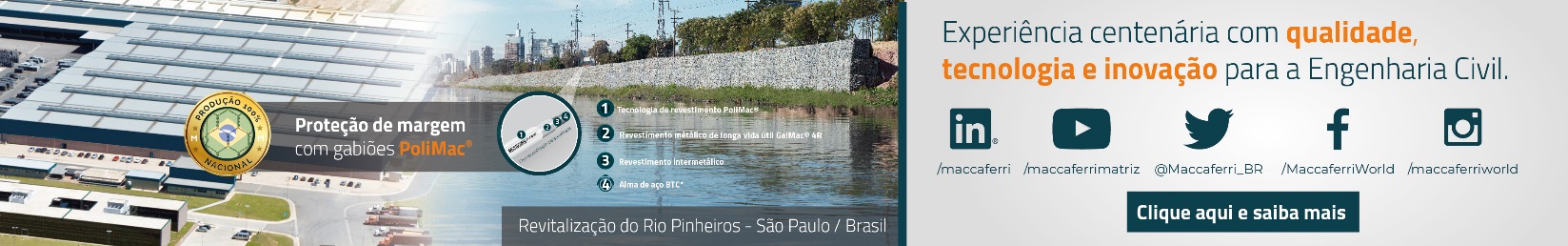 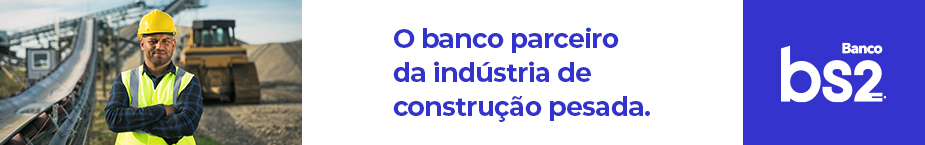 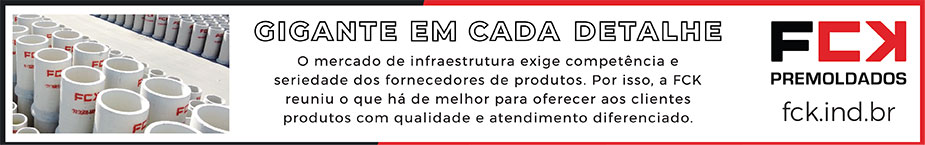 - PATROCÍNIO INSTITUCIONAL-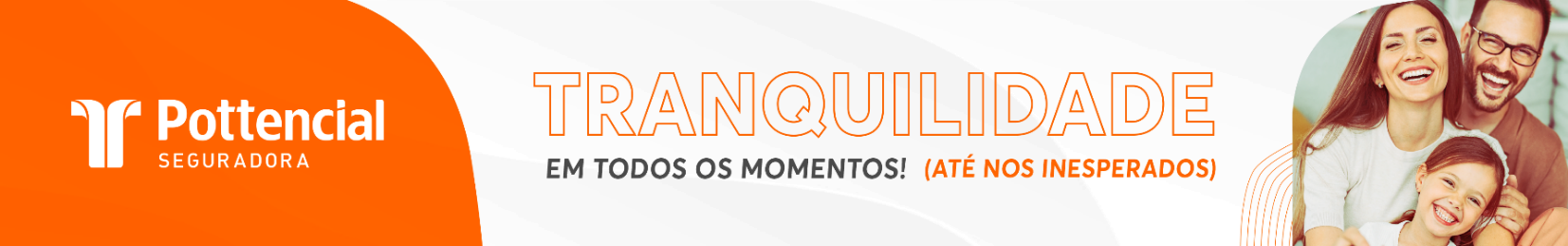 - PUBLICIDADE -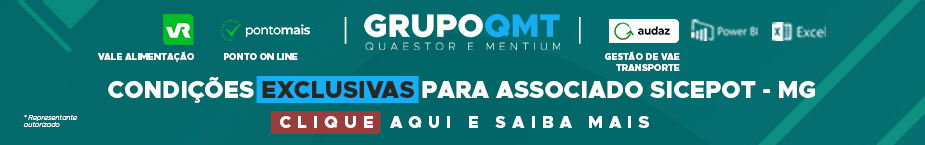 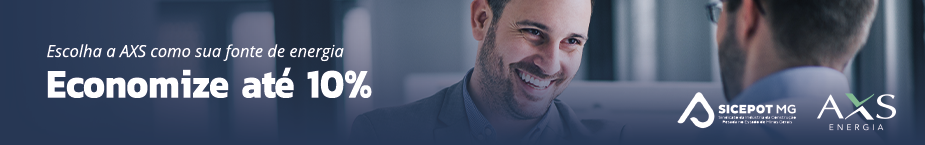 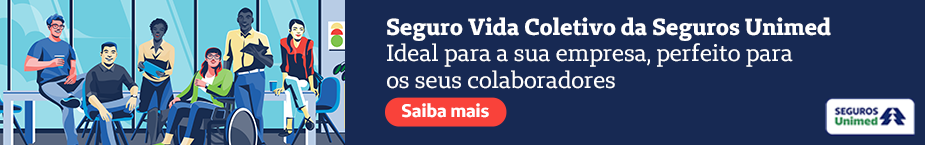 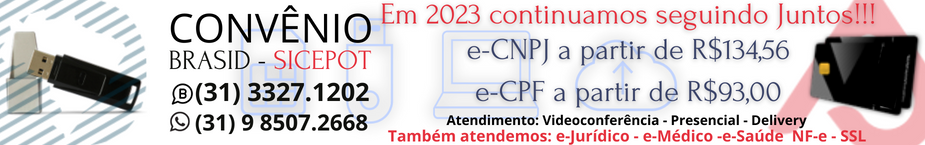 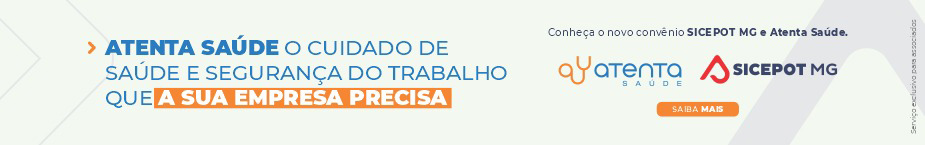 ÓRGÃO LICITANTE: COPASA-MGÓRGÃO LICITANTE: COPASA-MGEDITAL: Nº  CPLI. 1120230041Endereço: Rua Carangola, 606, térreo, bairro Santo Antônio, Belo Horizonte/MG.Informações: Telefone: (31) 3250-1618/1619. Fax: (31) 3250-1670/1317. E-mail: Endereço: Rua Carangola, 606, térreo, bairro Santo Antônio, Belo Horizonte/MG.Informações: Telefone: (31) 3250-1618/1619. Fax: (31) 3250-1670/1317. E-mail: Endereço: Rua Carangola, 606, térreo, bairro Santo Antônio, Belo Horizonte/MG.Informações: Telefone: (31) 3250-1618/1619. Fax: (31) 3250-1670/1317. E-mail: OBJETO: execução, com fornecimento parcial de materiais, das obras e serviços de Substituição/remanejamento da Adutora de Água Bruta em Congonhas / MG.OBJETO: execução, com fornecimento parcial de materiais, das obras e serviços de Substituição/remanejamento da Adutora de Água Bruta em Congonhas / MG.DATAS: Entrega: 24/04/2023 às 08:30Abertura: 24/04/2023 às 08:30Prazo de execução:  5 meses.VALORESVALORESVALORESValor Estimado da ObraCapital Social Igual ou SuperiorCapital Social Igual ou SuperiorR$ 1.437.504,23--CAPACIDADE TÉCNICA-PROFISSIONAL:  a) Tubulação com diâmetro nominal (DN) igual ou superior a 300CAPACIDADE TÉCNICA-PROFISSIONAL:  a) Tubulação com diâmetro nominal (DN) igual ou superior a 300CAPACIDADE TÉCNICA-PROFISSIONAL:  a) Tubulação com diâmetro nominal (DN) igual ou superior a 300CAPACIDADE OPERACIONAL:  -CAPACIDADE OPERACIONAL:  -CAPACIDADE OPERACIONAL:  -ÍNDICES ECONÔMICOS: conforme edital.ÍNDICES ECONÔMICOS: conforme edital.ÍNDICES ECONÔMICOS: conforme edital.OBSERVAÇÕES: Informações poderão ser solicitadas à CPLI - Comissão Permanente de Licitações de Obras e Serviços Técnicos - E-mail: cpli@copasa.com.br. Respostas aos esclarecimentos solicitados até o quinto dia útil anterior à data prevista serão divulgadas, exclusivamente, pela Internet, na página da COPASA MG www.copasa.com.br, posicionando o cursor na palavra “A COPASA” aparecerá aba e selecionar “Licitações e contratos” ou no canto superior direito clicar em “licitações e contratos”, em seguida selecionar o link: "licitações". Pesquisar pelo número da licitação. Esclarecimento (s), caso haja, estarão com o nome de “Esclarecimento”.OBSERVAÇÕES: Informações poderão ser solicitadas à CPLI - Comissão Permanente de Licitações de Obras e Serviços Técnicos - E-mail: cpli@copasa.com.br. Respostas aos esclarecimentos solicitados até o quinto dia útil anterior à data prevista serão divulgadas, exclusivamente, pela Internet, na página da COPASA MG www.copasa.com.br, posicionando o cursor na palavra “A COPASA” aparecerá aba e selecionar “Licitações e contratos” ou no canto superior direito clicar em “licitações e contratos”, em seguida selecionar o link: "licitações". Pesquisar pelo número da licitação. Esclarecimento (s), caso haja, estarão com o nome de “Esclarecimento”.OBSERVAÇÕES: Informações poderão ser solicitadas à CPLI - Comissão Permanente de Licitações de Obras e Serviços Técnicos - E-mail: cpli@copasa.com.br. Respostas aos esclarecimentos solicitados até o quinto dia útil anterior à data prevista serão divulgadas, exclusivamente, pela Internet, na página da COPASA MG www.copasa.com.br, posicionando o cursor na palavra “A COPASA” aparecerá aba e selecionar “Licitações e contratos” ou no canto superior direito clicar em “licitações e contratos”, em seguida selecionar o link: "licitações". Pesquisar pelo número da licitação. Esclarecimento (s), caso haja, estarão com o nome de “Esclarecimento”.ÓRGÃO LICITANTE: DER-MGEDITAL: TOMADA DE PREÇO N° 013/2023Endereço: Av. dos Andradas, 1.120, sala 1009, Belo Horizonte/MG.Maiores Informações: Telefone: (31) 3235-1272 - Fax: (31) 3235-1004. E-mail: asl@der.mg.gov.br - site www.der.mg.gov.br Endereço: Av. dos Andradas, 1.120, sala 1009, Belo Horizonte/MG.Maiores Informações: Telefone: (31) 3235-1272 - Fax: (31) 3235-1004. E-mail: asl@der.mg.gov.br - site www.der.mg.gov.br Objeto: Execução das obras de reforma no Centro Socioeducativo Dom Bosco (CSEDB), localizado no município de Belo Horizonte, Estado de Minas Gerais.DATAS:A entrega dos envelopes de proposta e documentação: até às 17:00 horas do dia 18/04/2023.Abertura: às 14:00 do dia 19/04/2023Visita: Agendada. Prazo de execução: 360 dias.VALORESVALORESValor Estimado da ObraCapital Social Igual ou SuperiorR$ 1.694.084,93R$ -CAPACIDADE TÉCNICA: a) O profissional deverá ser integrante do quadro permanente da empresa licitante. Na situação de sócio, a comprovação será realizada mediante cópia do contrato social. Quando se tratar de empregado, a comprovação de seu vínculo até a data da apresentação da proposta será feita através de ficha ou de livro de registro de empregado ou de contrato de trabalho. Nos demais casos será suficiente a prova da existência de contrato de prestação de serviço regido pela legislação cível comum. A comprovação da condição de Responsável Técnico da sociedade empresária se fará através da Certidão de Registro e Quitação de Pessoa Jurídica, emitida pelo CREA ou CAU; b) A Licitante poderá optar por apresentar uma Declaração conforme modelo constante do ANEXO X consignando o nome do Responsável Técnico e o tipo de vínculo jurídico a ser estabelecido com o mesmo, nos termos do artigo 30, § 1.º, inciso I, da Lei 8.666/93, sendo que a efetiva comprovação de que trata a alínea "a" supra será exigida quando da convocação da licitante vencedora para aformalização do contrato, sob pena de decair o direito à contratação, sem prejuízo das sanções previstas no Art.81 da Lei 8.666/93 e das penas previstas no item 4 deste edital.CAPACIDADE TÉCNICA: a) O profissional deverá ser integrante do quadro permanente da empresa licitante. Na situação de sócio, a comprovação será realizada mediante cópia do contrato social. Quando se tratar de empregado, a comprovação de seu vínculo até a data da apresentação da proposta será feita através de ficha ou de livro de registro de empregado ou de contrato de trabalho. Nos demais casos será suficiente a prova da existência de contrato de prestação de serviço regido pela legislação cível comum. A comprovação da condição de Responsável Técnico da sociedade empresária se fará através da Certidão de Registro e Quitação de Pessoa Jurídica, emitida pelo CREA ou CAU; b) A Licitante poderá optar por apresentar uma Declaração conforme modelo constante do ANEXO X consignando o nome do Responsável Técnico e o tipo de vínculo jurídico a ser estabelecido com o mesmo, nos termos do artigo 30, § 1.º, inciso I, da Lei 8.666/93, sendo que a efetiva comprovação de que trata a alínea "a" supra será exigida quando da convocação da licitante vencedora para aformalização do contrato, sob pena de decair o direito à contratação, sem prejuízo das sanções previstas no Art.81 da Lei 8.666/93 e das penas previstas no item 4 deste edital.CAPACIDADE OPERACIONAL: Execução de chapisco, reboco e emboço;Execução de revestimentos em pisos e paredes;Pinturas em geral de alvenarias e esquadrias, dos tipos esmalte sintético e acrílica;Instalações elétricas e Instalações Hidráulicas/Hidrossanitárias.CAPACIDADE OPERACIONAL: Execução de chapisco, reboco e emboço;Execução de revestimentos em pisos e paredes;Pinturas em geral de alvenarias e esquadrias, dos tipos esmalte sintético e acrílica;Instalações elétricas e Instalações Hidráulicas/Hidrossanitárias.ÍNDICES ECONÔMICOS: Conforme edital. ÍNDICES ECONÔMICOS: Conforme edital. OBSERVAÇÕES: estarão disponíveis no endereço acima citado e no site www.der.mg.gov.br. A visita técnica ocorrerá nos dias 29/03/2023 de 14:00hs às 17:00hs e 30/03/2023 de 09:00 horas às 12:00 horas, mediante agendamento conforme subitem 7.1.11.2 do edital. Informações complementares poderão ser obtidas pelo telefone 3235-1272 ou pelo site acima mencionado.OBSERVAÇÕES: estarão disponíveis no endereço acima citado e no site www.der.mg.gov.br. A visita técnica ocorrerá nos dias 29/03/2023 de 14:00hs às 17:00hs e 30/03/2023 de 09:00 horas às 12:00 horas, mediante agendamento conforme subitem 7.1.11.2 do edital. Informações complementares poderão ser obtidas pelo telefone 3235-1272 ou pelo site acima mencionado.ÓRGÃO LICITANTE: DER-MGEDITAL: TOMADA DE PREÇO N° 015/2023Endereço: Av. dos Andradas, 1.120, sala 1009, Belo Horizonte/MG.Maiores Informações: Telefone: (31) 3235-1272 - Fax: (31) 3235-1004. E-mail: asl@der.mg.gov.br - site www.der.mg.gov.br Endereço: Av. dos Andradas, 1.120, sala 1009, Belo Horizonte/MG.Maiores Informações: Telefone: (31) 3235-1272 - Fax: (31) 3235-1004. E-mail: asl@der.mg.gov.br - site www.der.mg.gov.br Objeto: Execução das obras de reforma no centro socioeducativo são benedito (CSESB), localizado no município de belo horizonte, estado de minas gerais. Localização: Rua João Alfredo, 3.792 A, Bairro Horto, Belo Horizonte/MG.DATAS:A entrega dos envelopes de proposta e documentação: até às 17:00 horas do dia 19/04/2023.Abertura: às 09:00 horas do dia 20/04/2023Visita: Agendada. Prazo de execução: 360 dias.VALORESVALORESValor Estimado da ObraCapital Social Igual ou SuperiorR$ 992.136,35R$ -CAPACIDADE TÉCNICA: a) O profissional deverá ser integrante do quadro permanente da empresa licitante. Na situação de sócio, a comprovação será realizada mediante cópia do contrato social. Quando se tratar de empregado, a comprovação de seu vínculo até a data da apresentação da proposta será feita através de ficha ou de livro de registro de empregado ou de contrato de trabalho. Nos demais casos será suficiente a prova da existência de contrato de prestação de serviço regido pela legislação cível comum. A comprovação da condição de Responsável Técnico da sociedade empresária se fará através da Certidão de Registro e Quitação de Pessoa Jurídica, emitida pelo CREA ou CAU; b) A Licitante poderá optar por apresentar uma Declaração conforme modelo constante do ANEXO X consignando o nome do Responsável Técnico e o tipo de vínculo jurídico a ser estabelecido com o mesmo, nos termos do artigo 30, § 1.º, inciso I, da Lei 8.666/93, sendo que a efetiva comprovação de que trata a alínea "a" supra será exigida quando da convocação da licitante vencedora para aformalização do contrato, sob pena de decair o direito à contratação, sem prejuízo das sanções previstas no Art.81 da Lei 8.666/93 e das penas previstas no item 4 deste edital.CAPACIDADE TÉCNICA: a) O profissional deverá ser integrante do quadro permanente da empresa licitante. Na situação de sócio, a comprovação será realizada mediante cópia do contrato social. Quando se tratar de empregado, a comprovação de seu vínculo até a data da apresentação da proposta será feita através de ficha ou de livro de registro de empregado ou de contrato de trabalho. Nos demais casos será suficiente a prova da existência de contrato de prestação de serviço regido pela legislação cível comum. A comprovação da condição de Responsável Técnico da sociedade empresária se fará através da Certidão de Registro e Quitação de Pessoa Jurídica, emitida pelo CREA ou CAU; b) A Licitante poderá optar por apresentar uma Declaração conforme modelo constante do ANEXO X consignando o nome do Responsável Técnico e o tipo de vínculo jurídico a ser estabelecido com o mesmo, nos termos do artigo 30, § 1.º, inciso I, da Lei 8.666/93, sendo que a efetiva comprovação de que trata a alínea "a" supra será exigida quando da convocação da licitante vencedora para aformalização do contrato, sob pena de decair o direito à contratação, sem prejuízo das sanções previstas no Art.81 da Lei 8.666/93 e das penas previstas no item 4 deste edital.CAPACIDADE OPERACIONAL: Execução de revestimentos em pisos e paredes;Pinturas em geral de alvenarias e esquadrias, dos tipos esmalte sintético e acrílica;Instalações Elétricas;Instalações Hidráulicas/Hidrossanitárias.CAPACIDADE OPERACIONAL: Execução de revestimentos em pisos e paredes;Pinturas em geral de alvenarias e esquadrias, dos tipos esmalte sintético e acrílica;Instalações Elétricas;Instalações Hidráulicas/Hidrossanitárias.ÍNDICES ECONÔMICOS: Conforme edital. ÍNDICES ECONÔMICOS: Conforme edital. OBSERVAÇÕES: estarão disponíveis no endereço acima citado e no site www.der.mg.gov.br. A visita técnica ocorrerá nos dias 29/03/2023 de 14:00hs às 17:00hs e 30/03/2023 de 09:00 horas às 12:00 horas, mediante agendamento conforme subitem 7.1.11.2 do edital. Informações complementares poderão ser obtidas pelo telefone 3235-1272 ou pelo site acima mencionado.OBSERVAÇÕES: estarão disponíveis no endereço acima citado e no site www.der.mg.gov.br. A visita técnica ocorrerá nos dias 29/03/2023 de 14:00hs às 17:00hs e 30/03/2023 de 09:00 horas às 12:00 horas, mediante agendamento conforme subitem 7.1.11.2 do edital. Informações complementares poderão ser obtidas pelo telefone 3235-1272 ou pelo site acima mencionado.ÓRGÃO LICITANTE: DER-MGEDITAL: TOMADA DE PREÇO N° 018/2023Endereço: Av. dos Andradas, 1.120, sala 1009, Belo Horizonte/MG.Maiores Informações: Telefone: (31) 3235-1272 - Fax: (31) 3235-1004. E-mail: asl@der.mg.gov.br - site www.der.mg.gov.br Endereço: Av. dos Andradas, 1.120, sala 1009, Belo Horizonte/MG.Maiores Informações: Telefone: (31) 3235-1272 - Fax: (31) 3235-1004. E-mail: asl@der.mg.gov.br - site www.der.mg.gov.br Objeto: Execução das obras de adequação de sistema de prevenção e combate a incêndio e pânico, bem como recuperação de taludes da Escola Estadual Liberdade, localizada no município de Teófilo Otoni, estado de Minas Gerais.DATAS:A entrega dos envelopes de proposta e documentação: até às 17:00 horas do dia 18/04/2023.Abertura: às 09:00 horas do dia 19/04/2023Visita: Agendada. Prazo de execução: 180 dias.VALORESVALORESValor Estimado da ObraCapital Social Igual ou SuperiorR$ 383.057,41R$ -CAPACIDADE TÉCNICA: a) O profissional deverá ser integrante do quadro permanente da empresa licitante. Na situação de sócio, a comprovação será realizada mediante cópia do contrato social. Quando se tratar de empregado, a comprovação de seu vínculo até a data da apresentação da proposta será feita através de ficha ou de livro de registro de empregado ou de contrato de trabalho. Nos demais casos será suficiente a prova da existência de contrato de prestação de serviço regido pela legislação cível comum. A comprovação da condição de Responsável Técnico da sociedade empresária se fará através da Certidão de Registro e Quitação de Pessoa Jurídica, emitida pelo CREA ou CAU; b) A Licitante poderá optar por apresentar uma Declaração conforme modelo constante do ANEXO X consignando o nome do Responsável Técnico e o tipo de vínculo jurídico a ser estabelecido com o mesmo, nos termos do artigo 30, § 1.º, inciso I, da Lei 8.666/93, sendo que a efetiva comprovação de que trata a alínea "a" supra será exigida quando da convocação da licitante vencedora para a formalização do contrato, sob pena de decair o direito à contratação, sem prejuízo das sanções previstas no Art.81 da Lei 8.666/93 e das penas previstas no item 4 deste edital.CAPACIDADE TÉCNICA: a) O profissional deverá ser integrante do quadro permanente da empresa licitante. Na situação de sócio, a comprovação será realizada mediante cópia do contrato social. Quando se tratar de empregado, a comprovação de seu vínculo até a data da apresentação da proposta será feita através de ficha ou de livro de registro de empregado ou de contrato de trabalho. Nos demais casos será suficiente a prova da existência de contrato de prestação de serviço regido pela legislação cível comum. A comprovação da condição de Responsável Técnico da sociedade empresária se fará através da Certidão de Registro e Quitação de Pessoa Jurídica, emitida pelo CREA ou CAU; b) A Licitante poderá optar por apresentar uma Declaração conforme modelo constante do ANEXO X consignando o nome do Responsável Técnico e o tipo de vínculo jurídico a ser estabelecido com o mesmo, nos termos do artigo 30, § 1.º, inciso I, da Lei 8.666/93, sendo que a efetiva comprovação de que trata a alínea "a" supra será exigida quando da convocação da licitante vencedora para a formalização do contrato, sob pena de decair o direito à contratação, sem prejuízo das sanções previstas no Art.81 da Lei 8.666/93 e das penas previstas no item 4 deste edital.CAPACIDADE OPERACIONAL: DOCUMENTO H.8: COMPROVAÇÃO DE APTIDÃO DE DESEMPENHO TÉCNICO DA LICITANTE, através de atestado(s) ou certidão(ões), fornecido(s) por pessoa de direito público ou privado, comprovando ter Executado Obras de Reforma e Obras de adequação de Sistema de Prevenção e Combate a Incêndio e Pânico.CAPACIDADE OPERACIONAL: DOCUMENTO H.8: COMPROVAÇÃO DE APTIDÃO DE DESEMPENHO TÉCNICO DA LICITANTE, através de atestado(s) ou certidão(ões), fornecido(s) por pessoa de direito público ou privado, comprovando ter Executado Obras de Reforma e Obras de adequação de Sistema de Prevenção e Combate a Incêndio e Pânico.ÍNDICES ECONÔMICOS: Conforme edital. ÍNDICES ECONÔMICOS: Conforme edital. OBSERVAÇÕES: estarão disponíveis no endereço acima citado e no site www.der.mg.gov.br. A visita técnica ocorrerá nos dias 29/03/2023 de 14:00hs às 17:00hs e 30/03/2023 de 09:00 horas às 12:00 horas, mediante agendamento conforme subitem 7.1.11.2 do edital. Informações complementares poderão ser obtidas pelo telefone 3235-1272 ou pelo site acima mencionado.OBSERVAÇÕES: estarão disponíveis no endereço acima citado e no site www.der.mg.gov.br. A visita técnica ocorrerá nos dias 29/03/2023 de 14:00hs às 17:00hs e 30/03/2023 de 09:00 horas às 12:00 horas, mediante agendamento conforme subitem 7.1.11.2 do edital. Informações complementares poderão ser obtidas pelo telefone 3235-1272 ou pelo site acima mencionado. ÓRGÃO LICITANTE: SMOBI ÓRGÃO LICITANTE: SMOBI ÓRGÃO LICITANTE: SMOBIEDITAL: REGIME DIFERENCIADO DE CONTRATAÇÃO N° 013/2023EDITAL: REGIME DIFERENCIADO DE CONTRATAÇÃO N° 013/2023Endereço: Rua dos Guajajaras, 1107 – 14° andar - Centro, Belo Horizonte - MG, 30180-105Informações: Telefone: (31) 3277-8102 - (31) 3277-5020 - Sites: www.licitacoes.caixa.gov.br e www.pbh.gov.br - E-mail cpl.sudecap@pbh.gov.br Endereço: Rua dos Guajajaras, 1107 – 14° andar - Centro, Belo Horizonte - MG, 30180-105Informações: Telefone: (31) 3277-8102 - (31) 3277-5020 - Sites: www.licitacoes.caixa.gov.br e www.pbh.gov.br - E-mail cpl.sudecap@pbh.gov.br Endereço: Rua dos Guajajaras, 1107 – 14° andar - Centro, Belo Horizonte - MG, 30180-105Informações: Telefone: (31) 3277-8102 - (31) 3277-5020 - Sites: www.licitacoes.caixa.gov.br e www.pbh.gov.br - E-mail cpl.sudecap@pbh.gov.br Endereço: Rua dos Guajajaras, 1107 – 14° andar - Centro, Belo Horizonte - MG, 30180-105Informações: Telefone: (31) 3277-8102 - (31) 3277-5020 - Sites: www.licitacoes.caixa.gov.br e www.pbh.gov.br - E-mail cpl.sudecap@pbh.gov.br Endereço: Rua dos Guajajaras, 1107 – 14° andar - Centro, Belo Horizonte - MG, 30180-105Informações: Telefone: (31) 3277-8102 - (31) 3277-5020 - Sites: www.licitacoes.caixa.gov.br e www.pbh.gov.br - E-mail cpl.sudecap@pbh.gov.br Objeto: Obra de drenagem pluvial da Rua Waldemar Dias Coelho e vias do entorno, compreendendo: pavimentação e urbanizaçãoObjeto: Obra de drenagem pluvial da Rua Waldemar Dias Coelho e vias do entorno, compreendendo: pavimentação e urbanizaçãoObjeto: Obra de drenagem pluvial da Rua Waldemar Dias Coelho e vias do entorno, compreendendo: pavimentação e urbanizaçãoDATAS: RECEBIMENTO DAS PROPOSTAS EXCLUSIVAMENTE POR MEIO ELETRÔNICO: A PARTIR DAS 15:00H DO DIA 24/04/2023. JULGAMENTO DAS PROPOSTAS EM MEIO ELETRÔNICO: A PARTIR DAS 15:00H DO DIA 24/04/2023.DATAS: RECEBIMENTO DAS PROPOSTAS EXCLUSIVAMENTE POR MEIO ELETRÔNICO: A PARTIR DAS 15:00H DO DIA 24/04/2023. JULGAMENTO DAS PROPOSTAS EM MEIO ELETRÔNICO: A PARTIR DAS 15:00H DO DIA 24/04/2023.Valor Estimado da ObraCapital SocialGarantia de PropostaGarantia de PropostaValor do EditalR$ 12.799.376,37R$ -R$ -R$ -R$ -CAPACIDADE TÉCNICA: 12.1.3.2.1. A comprovação de inclusão no Quadro Permanente, ao qual se refere o item 12.1.3.2, deverá ser realizada pela apresentação de cópia(s) do(s) Contrato(s) de Trabalho doprofissional; ou Carteira de Trabalho e Previdência Social – CTPS; ou cópia do Contrato Social da empresa em que consta o profissional integrante da sociedade; ou, ainda, através do(s) contrato(s) de prestação de serviços regido(s) pela legislação civil comum, ainda que a termo; 12.1.3.2.2. O profissional cujo(s) atestado(s) venha(m)atender à(s) exigência(s) do item 12.1.3.2 não poderá ser substituído por outro profissional, sem a prévia aprovação formal da Contratante.CAPACIDADE TÉCNICA: 12.1.3.2.1. A comprovação de inclusão no Quadro Permanente, ao qual se refere o item 12.1.3.2, deverá ser realizada pela apresentação de cópia(s) do(s) Contrato(s) de Trabalho doprofissional; ou Carteira de Trabalho e Previdência Social – CTPS; ou cópia do Contrato Social da empresa em que consta o profissional integrante da sociedade; ou, ainda, através do(s) contrato(s) de prestação de serviços regido(s) pela legislação civil comum, ainda que a termo; 12.1.3.2.2. O profissional cujo(s) atestado(s) venha(m)atender à(s) exigência(s) do item 12.1.3.2 não poderá ser substituído por outro profissional, sem a prévia aprovação formal da Contratante.CAPACIDADE TÉCNICA: 12.1.3.2.1. A comprovação de inclusão no Quadro Permanente, ao qual se refere o item 12.1.3.2, deverá ser realizada pela apresentação de cópia(s) do(s) Contrato(s) de Trabalho doprofissional; ou Carteira de Trabalho e Previdência Social – CTPS; ou cópia do Contrato Social da empresa em que consta o profissional integrante da sociedade; ou, ainda, através do(s) contrato(s) de prestação de serviços regido(s) pela legislação civil comum, ainda que a termo; 12.1.3.2.2. O profissional cujo(s) atestado(s) venha(m)atender à(s) exigência(s) do item 12.1.3.2 não poderá ser substituído por outro profissional, sem a prévia aprovação formal da Contratante.CAPACIDADE TÉCNICA: 12.1.3.2.1. A comprovação de inclusão no Quadro Permanente, ao qual se refere o item 12.1.3.2, deverá ser realizada pela apresentação de cópia(s) do(s) Contrato(s) de Trabalho doprofissional; ou Carteira de Trabalho e Previdência Social – CTPS; ou cópia do Contrato Social da empresa em que consta o profissional integrante da sociedade; ou, ainda, através do(s) contrato(s) de prestação de serviços regido(s) pela legislação civil comum, ainda que a termo; 12.1.3.2.2. O profissional cujo(s) atestado(s) venha(m)atender à(s) exigência(s) do item 12.1.3.2 não poderá ser substituído por outro profissional, sem a prévia aprovação formal da Contratante.CAPACIDADE TÉCNICA: 12.1.3.2.1. A comprovação de inclusão no Quadro Permanente, ao qual se refere o item 12.1.3.2, deverá ser realizada pela apresentação de cópia(s) do(s) Contrato(s) de Trabalho doprofissional; ou Carteira de Trabalho e Previdência Social – CTPS; ou cópia do Contrato Social da empresa em que consta o profissional integrante da sociedade; ou, ainda, através do(s) contrato(s) de prestação de serviços regido(s) pela legislação civil comum, ainda que a termo; 12.1.3.2.2. O profissional cujo(s) atestado(s) venha(m)atender à(s) exigência(s) do item 12.1.3.2 não poderá ser substituído por outro profissional, sem a prévia aprovação formal da Contratante.CAPACIDADE OPERACIONAL: 12.1.3.3.1. Serviço de pavimentação com aplicação de concreto betuminoso – 486,84 T; 12.1.3.3.2. Rede tubular de concreto – 952,96 m. 12.1.3.4. Não serão aceitos atestados a que não atendam às formalidades expressas nos §§1º e 3º, do art. 30, da Lei n.º 8.666/1993.CAPACIDADE OPERACIONAL: 12.1.3.3.1. Serviço de pavimentação com aplicação de concreto betuminoso – 486,84 T; 12.1.3.3.2. Rede tubular de concreto – 952,96 m. 12.1.3.4. Não serão aceitos atestados a que não atendam às formalidades expressas nos §§1º e 3º, do art. 30, da Lei n.º 8.666/1993.CAPACIDADE OPERACIONAL: 12.1.3.3.1. Serviço de pavimentação com aplicação de concreto betuminoso – 486,84 T; 12.1.3.3.2. Rede tubular de concreto – 952,96 m. 12.1.3.4. Não serão aceitos atestados a que não atendam às formalidades expressas nos §§1º e 3º, do art. 30, da Lei n.º 8.666/1993.CAPACIDADE OPERACIONAL: 12.1.3.3.1. Serviço de pavimentação com aplicação de concreto betuminoso – 486,84 T; 12.1.3.3.2. Rede tubular de concreto – 952,96 m. 12.1.3.4. Não serão aceitos atestados a que não atendam às formalidades expressas nos §§1º e 3º, do art. 30, da Lei n.º 8.666/1993.CAPACIDADE OPERACIONAL: 12.1.3.3.1. Serviço de pavimentação com aplicação de concreto betuminoso – 486,84 T; 12.1.3.3.2. Rede tubular de concreto – 952,96 m. 12.1.3.4. Não serão aceitos atestados a que não atendam às formalidades expressas nos §§1º e 3º, do art. 30, da Lei n.º 8.666/1993.ÍNDICES ECONÔMICOS: conforme editalÍNDICES ECONÔMICOS: conforme editalÍNDICES ECONÔMICOS: conforme editalÍNDICES ECONÔMICOS: conforme editalÍNDICES ECONÔMICOS: conforme editalOBSERVAÇÕES: O edital e seus anexos encontram-se disponíveis para acesso dos interessados no site da PBH, no link licitações e editais https://prefeitura.pbh.gov.br/licitacoes, também no Portal da Caixa Econômica Federal www.licitacoes.caixa.gov.br.OBSERVAÇÕES: O edital e seus anexos encontram-se disponíveis para acesso dos interessados no site da PBH, no link licitações e editais https://prefeitura.pbh.gov.br/licitacoes, também no Portal da Caixa Econômica Federal www.licitacoes.caixa.gov.br.OBSERVAÇÕES: O edital e seus anexos encontram-se disponíveis para acesso dos interessados no site da PBH, no link licitações e editais https://prefeitura.pbh.gov.br/licitacoes, também no Portal da Caixa Econômica Federal www.licitacoes.caixa.gov.br.OBSERVAÇÕES: O edital e seus anexos encontram-se disponíveis para acesso dos interessados no site da PBH, no link licitações e editais https://prefeitura.pbh.gov.br/licitacoes, também no Portal da Caixa Econômica Federal www.licitacoes.caixa.gov.br.OBSERVAÇÕES: O edital e seus anexos encontram-se disponíveis para acesso dos interessados no site da PBH, no link licitações e editais https://prefeitura.pbh.gov.br/licitacoes, também no Portal da Caixa Econômica Federal www.licitacoes.caixa.gov.br. ÓRGÃO LICITANTE: URBEL/ SMOBI ÓRGÃO LICITANTE: URBEL/ SMOBI ÓRGÃO LICITANTE: URBEL/ SMOBIEDITAL: REGIME DIFERENCIADO DE CONTRATAÇÃO N° 10.001/2023EDITAL: REGIME DIFERENCIADO DE CONTRATAÇÃO N° 10.001/2023Endereço: Rua dos Guajajaras, 1107 – 14° andar - Centro, Belo Horizonte - MG, 30180-105Informações: Telefone: (31) 3277-8102 - (31) 3277-5020 - Sites: www.licitacoes.caixa.gov.br e www.pbh.gov.br - E-mail cpl.sudecap@pbh.gov.br Endereço: Rua dos Guajajaras, 1107 – 14° andar - Centro, Belo Horizonte - MG, 30180-105Informações: Telefone: (31) 3277-8102 - (31) 3277-5020 - Sites: www.licitacoes.caixa.gov.br e www.pbh.gov.br - E-mail cpl.sudecap@pbh.gov.br Endereço: Rua dos Guajajaras, 1107 – 14° andar - Centro, Belo Horizonte - MG, 30180-105Informações: Telefone: (31) 3277-8102 - (31) 3277-5020 - Sites: www.licitacoes.caixa.gov.br e www.pbh.gov.br - E-mail cpl.sudecap@pbh.gov.br Endereço: Rua dos Guajajaras, 1107 – 14° andar - Centro, Belo Horizonte - MG, 30180-105Informações: Telefone: (31) 3277-8102 - (31) 3277-5020 - Sites: www.licitacoes.caixa.gov.br e www.pbh.gov.br - E-mail cpl.sudecap@pbh.gov.br Endereço: Rua dos Guajajaras, 1107 – 14° andar - Centro, Belo Horizonte - MG, 30180-105Informações: Telefone: (31) 3277-8102 - (31) 3277-5020 - Sites: www.licitacoes.caixa.gov.br e www.pbh.gov.br - E-mail cpl.sudecap@pbh.gov.br Objeto: Serviços e obras de urbanização dos becos caraça e Vasconcelos, referente aos projetos conquistados pelo empreendimento n.º 20 do programa orçamento participativo OP 2013/2014, na Vila Marçola.Objeto: Serviços e obras de urbanização dos becos caraça e Vasconcelos, referente aos projetos conquistados pelo empreendimento n.º 20 do programa orçamento participativo OP 2013/2014, na Vila Marçola.Objeto: Serviços e obras de urbanização dos becos caraça e Vasconcelos, referente aos projetos conquistados pelo empreendimento n.º 20 do programa orçamento participativo OP 2013/2014, na Vila Marçola.DATAS: RECEBIMENTO DAS PROPOSTAS EXCLUSIVAMENTE POR MEIO ELETRÔNICO: A PARTIR DAS 09:00H DO DIA 25/04/2023. JULGAMENTO DAS PROPOSTAS EM MEIO ELETRÔNICO: A PARTIR DAS 09:00H DO DIA 25/04/2023.DATAS: RECEBIMENTO DAS PROPOSTAS EXCLUSIVAMENTE POR MEIO ELETRÔNICO: A PARTIR DAS 09:00H DO DIA 25/04/2023. JULGAMENTO DAS PROPOSTAS EM MEIO ELETRÔNICO: A PARTIR DAS 09:00H DO DIA 25/04/2023.Valor Estimado da ObraCapital SocialGarantia de PropostaGarantia de PropostaValor do EditalR$ 2.379.790,91R$ -R$ -R$ -R$ -CAPACIDADE TÉCNICA: a) Contrato(s) de Trabalho do(s) profissional(is); b) Carteira de Trabalho e Previdência Social - CTPS; c) Contrato Social da empresa, em que conste(m) o(s) nomes do(s) profissional(is) integrante(s) da sociedade; d) Contrato(s) de prestação de serviços, regido(s) pela legislação civil comum, conforme preconizam o art. 1º, da Lei Federal n.º 6.496/1977 e o art. 45, da Lei Federal n.º 12.378/2010; ou, ainda e) Declaração(ões) firmada(s) pelo(s) representante(s) legal(is) da empresa e pelo(s) profissional(is) detentor(es) do(s) atestado(s), que comprove(m) a celebração futura do(s) Contrato(s) mencionado(s) no(s) item(ns) “c” e “d”, em atendimento ao art. 43, § 3º, da Lei Federal nº 8.666/1993.CAPACIDADE TÉCNICA: a) Contrato(s) de Trabalho do(s) profissional(is); b) Carteira de Trabalho e Previdência Social - CTPS; c) Contrato Social da empresa, em que conste(m) o(s) nomes do(s) profissional(is) integrante(s) da sociedade; d) Contrato(s) de prestação de serviços, regido(s) pela legislação civil comum, conforme preconizam o art. 1º, da Lei Federal n.º 6.496/1977 e o art. 45, da Lei Federal n.º 12.378/2010; ou, ainda e) Declaração(ões) firmada(s) pelo(s) representante(s) legal(is) da empresa e pelo(s) profissional(is) detentor(es) do(s) atestado(s), que comprove(m) a celebração futura do(s) Contrato(s) mencionado(s) no(s) item(ns) “c” e “d”, em atendimento ao art. 43, § 3º, da Lei Federal nº 8.666/1993.CAPACIDADE TÉCNICA: a) Contrato(s) de Trabalho do(s) profissional(is); b) Carteira de Trabalho e Previdência Social - CTPS; c) Contrato Social da empresa, em que conste(m) o(s) nomes do(s) profissional(is) integrante(s) da sociedade; d) Contrato(s) de prestação de serviços, regido(s) pela legislação civil comum, conforme preconizam o art. 1º, da Lei Federal n.º 6.496/1977 e o art. 45, da Lei Federal n.º 12.378/2010; ou, ainda e) Declaração(ões) firmada(s) pelo(s) representante(s) legal(is) da empresa e pelo(s) profissional(is) detentor(es) do(s) atestado(s), que comprove(m) a celebração futura do(s) Contrato(s) mencionado(s) no(s) item(ns) “c” e “d”, em atendimento ao art. 43, § 3º, da Lei Federal nº 8.666/1993.CAPACIDADE TÉCNICA: a) Contrato(s) de Trabalho do(s) profissional(is); b) Carteira de Trabalho e Previdência Social - CTPS; c) Contrato Social da empresa, em que conste(m) o(s) nomes do(s) profissional(is) integrante(s) da sociedade; d) Contrato(s) de prestação de serviços, regido(s) pela legislação civil comum, conforme preconizam o art. 1º, da Lei Federal n.º 6.496/1977 e o art. 45, da Lei Federal n.º 12.378/2010; ou, ainda e) Declaração(ões) firmada(s) pelo(s) representante(s) legal(is) da empresa e pelo(s) profissional(is) detentor(es) do(s) atestado(s), que comprove(m) a celebração futura do(s) Contrato(s) mencionado(s) no(s) item(ns) “c” e “d”, em atendimento ao art. 43, § 3º, da Lei Federal nº 8.666/1993.CAPACIDADE TÉCNICA: a) Contrato(s) de Trabalho do(s) profissional(is); b) Carteira de Trabalho e Previdência Social - CTPS; c) Contrato Social da empresa, em que conste(m) o(s) nomes do(s) profissional(is) integrante(s) da sociedade; d) Contrato(s) de prestação de serviços, regido(s) pela legislação civil comum, conforme preconizam o art. 1º, da Lei Federal n.º 6.496/1977 e o art. 45, da Lei Federal n.º 12.378/2010; ou, ainda e) Declaração(ões) firmada(s) pelo(s) representante(s) legal(is) da empresa e pelo(s) profissional(is) detentor(es) do(s) atestado(s), que comprove(m) a celebração futura do(s) Contrato(s) mencionado(s) no(s) item(ns) “c” e “d”, em atendimento ao art. 43, § 3º, da Lei Federal nº 8.666/1993.CAPACIDADE OPERACIONAL: 13.1.3.3.1 Serviços de terraplenagem; 13.1.3.3.2 Serviços de estrutura de concreto armado; 13.1.3.3.3 Serviços de drenagem.CAPACIDADE OPERACIONAL: 13.1.3.3.1 Serviços de terraplenagem; 13.1.3.3.2 Serviços de estrutura de concreto armado; 13.1.3.3.3 Serviços de drenagem.CAPACIDADE OPERACIONAL: 13.1.3.3.1 Serviços de terraplenagem; 13.1.3.3.2 Serviços de estrutura de concreto armado; 13.1.3.3.3 Serviços de drenagem.CAPACIDADE OPERACIONAL: 13.1.3.3.1 Serviços de terraplenagem; 13.1.3.3.2 Serviços de estrutura de concreto armado; 13.1.3.3.3 Serviços de drenagem.CAPACIDADE OPERACIONAL: 13.1.3.3.1 Serviços de terraplenagem; 13.1.3.3.2 Serviços de estrutura de concreto armado; 13.1.3.3.3 Serviços de drenagem.ÍNDICES ECONÔMICOS: conforme editalÍNDICES ECONÔMICOS: conforme editalÍNDICES ECONÔMICOS: conforme editalÍNDICES ECONÔMICOS: conforme editalÍNDICES ECONÔMICOS: conforme editalOBSERVAÇÕES: O edital e seus anexos encontram-se disponíveis para acesso dos interessados no site da PBH, no link licitações e editais https://prefeitura.pbh.gov.br/licitacoes, também no Portal da Caixa Econômica Federal www.licitacoes.caixa.gov.br.OBSERVAÇÕES: O edital e seus anexos encontram-se disponíveis para acesso dos interessados no site da PBH, no link licitações e editais https://prefeitura.pbh.gov.br/licitacoes, também no Portal da Caixa Econômica Federal www.licitacoes.caixa.gov.br.OBSERVAÇÕES: O edital e seus anexos encontram-se disponíveis para acesso dos interessados no site da PBH, no link licitações e editais https://prefeitura.pbh.gov.br/licitacoes, também no Portal da Caixa Econômica Federal www.licitacoes.caixa.gov.br.OBSERVAÇÕES: O edital e seus anexos encontram-se disponíveis para acesso dos interessados no site da PBH, no link licitações e editais https://prefeitura.pbh.gov.br/licitacoes, também no Portal da Caixa Econômica Federal www.licitacoes.caixa.gov.br.OBSERVAÇÕES: O edital e seus anexos encontram-se disponíveis para acesso dos interessados no site da PBH, no link licitações e editais https://prefeitura.pbh.gov.br/licitacoes, também no Portal da Caixa Econômica Federal www.licitacoes.caixa.gov.br.